تجارب مقرر 449كيم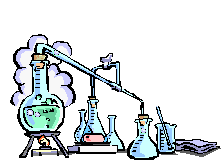 	الدرجة النهائية للمعامل 100 درجة وتقسم كما يلي:10 درجات على الحضور تقسم على الأسابيع العشرة بمعدل درجة للأسبوع الواحد تستحقها الطالبة بمجرد حضورها ضمن الشروط المدرجة في سياسة المادة.20 درجة على الاختبارات القصيرة وهي أربعة اختبارات أي بمعدل خمس درجات للاختبار الواحد.15 درجة على التقارير التي تسلم في اليوم التالي عن المعمل.40 درجة على اختبار الجزء العملي النهائي (15 درجة للنظري + 25 درجة للعملي ).5- 5 درجات على النظافة.6- 10 درجة على المهارات العملية.المرجع : كتاب مختارات في التحضيرات العضوية تأليف :أ. د/ حسن محمد الحازمي و أ.د/ محمد سعادة ذيب               الاسـبوع             الـتـجـــربة2المقدمة + المسح الكيميائي3المسح الكيميائي4استخلاص الزيوت الطيارة:زيت(القرنفل+البرتقال+الزعتر)5استخلاص الفلافونيدات6استخلاص القلويدات7تحضير الاسيتانيليد8تحضير بارا برومواأسيتانيليد9تحضير البيادويسل10تحضير الأسبرين11تحضير الميثيل البرتقالي12تحضير مركب Anthracene-9,10-endo-a,b-Succinic anhydride